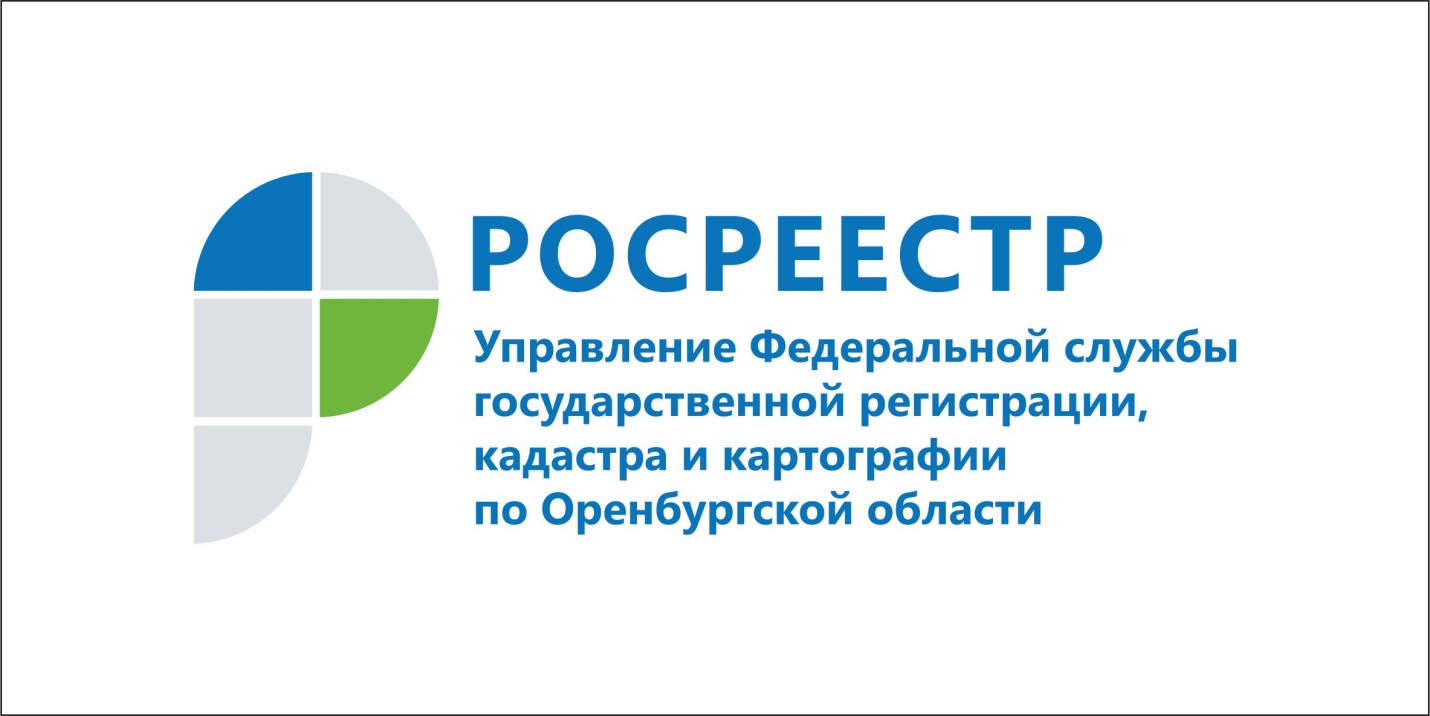 В ОРЕНБУРЖЬЕ ОБНАРУЖЕНЫ НЕЗАРЕГИСТРИРОВАННЫЕ БАЗОВЫЕ СТАНЦИИ СПУТНИКОВОЙ ГЕОДЕЗИЧЕСКОЙ СЕТИ10.07.2018Согласно сведениям, размещенным в сети Интернет, на территории Оренбургской области в городах Оренбург, Орск, Бузулук, Бугуруслан и некоторых районных центрах размещены базовые станции спутниковой дифференциальной геодезической сети, относящиеся к геодезическим сетям специального назначения. Управление Росреестра по Оренбургской области информирует оренбуржцев: ни одна базовая станция в регионе официально не зарегистрирована, а в Федеральном фонде пространственных данных отсутствуют отчеты о создании геодезической сети специального назначения и каталоги координат пунктов указанной сети.Использование субъектами геодезической и картографической деятельности сведений, полученных с незарегистрированной спутниковой дифференциальной геодезической сети, данные о которой отсутствуют в Федеральном фонде пространственных данных, является нарушением требований к выполнению геодезических и картографических работ и их результатам.Управление Росреестра по Оренбургской области настоятельно рекомендует заказчикам и исполнителям геодезических и картографических работ использовать координатную информацию, полученную только с официально зарегистрированных спутниковых дифференциальных геодезических сетей.ДОПОЛНИТЕЛЬНАЯ ИНФОРМАЦИЯСтатьей 9 Федерального закона от 30.12.2015 № 431-ФЗ «О геодезии, картографии и пространственных данных и о внесении изменений в отдельные законодательные акты Российской Федерации» определен правовой режим, а также порядок создания и введения в эксплуатацию геодезических сетей специального назначения.Частью 8 статьи 9 Закона 431-ФЗ установлено, что использование спутниковой дифференциальной геодезической сети допускается после передачи отчета о создании геодезической сети специального назначения и каталога координат пунктов указанной сети в Федеральный фонд пространственных данных.Согласно части 3 статьи 9 Закона 431-ФЗ создание геодезических сетей специального назначения, в том числе спутниковой дифференциальной геодезической сети, вправе осуществлять физические и юридические лица, имеющие лицензию на осуществление геодезической и картографической деятельности.Лица, выполняющие работы по созданию спутниковой дифференциальной геодезической сети без наличия лицензии на осуществление геодезической и картографической деятельности, несут административную ответственность, предусмотренную частью 2 статьи 4.1. КоАП (осуществление предпринимательской деятельности без специального разрешения (лицензии), если такое разрешение (такая лицензия) обязательно (обязательна)).Пресс-служба
Управления Росреестра
по Оренбургской области